Exercice 3 : Do Not Track1° Qu'est-ce qu'un cookie ?2° Quelles sont les traces numériques qui sont supprimées et celles qui perdurent lors d'une « navigation privée » ?3° À quel niveau l'utilisateur définit-il l'acceptation ou non des cookies ? Quel est le choix par défaut ?4° Vérifier l'existence du cookie et de ses propriétés dans votre navigateur.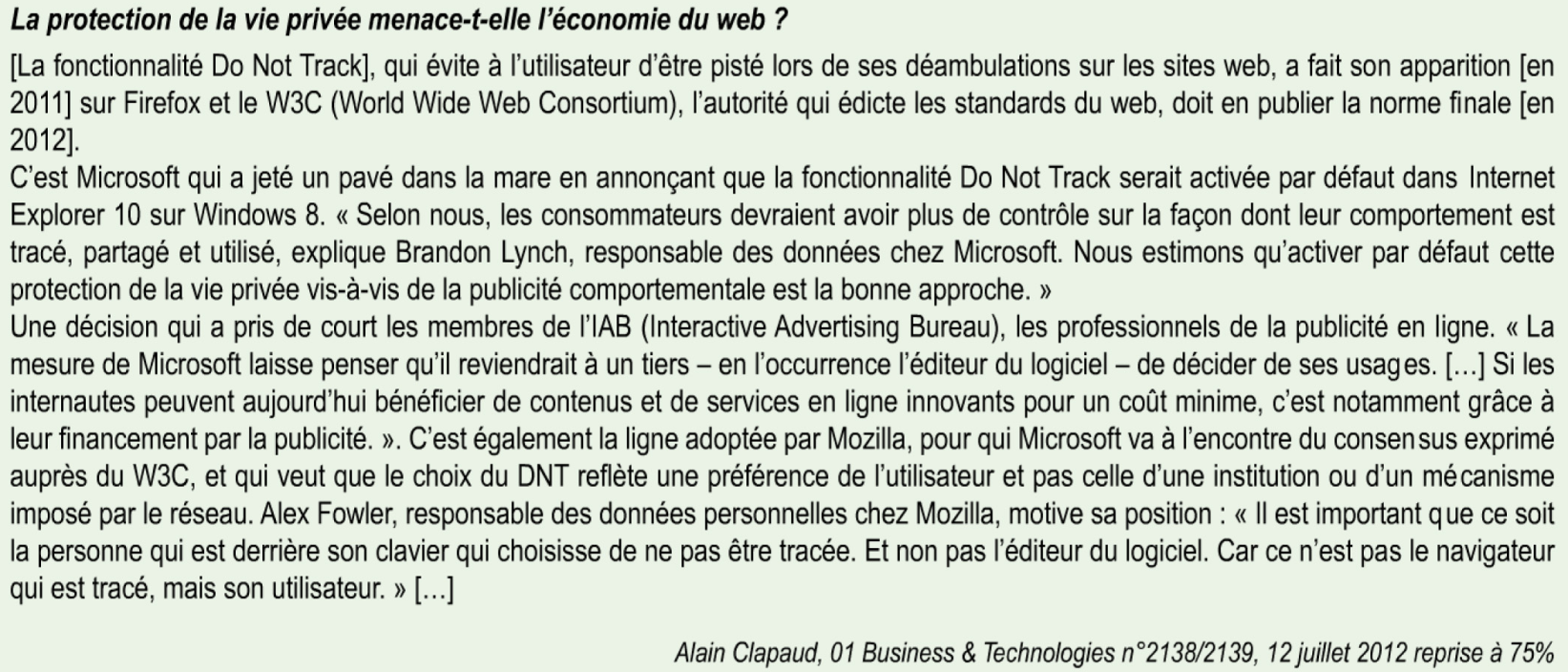 5° À quoi sont notamment utilisés les cookies ?6° Pourquoi l'acceptation des cookies est-elle importante pour de nombreux éditeurs de site ?7° Pourquoi Microsoft souhaite-t-il activer la fonctionnalité Do Not Track par défaut ?2 Quelles sont les raisons du développement de ce mouvement ?3 Combiné à la mobilité, quels en sont les avantages pour l'organisation et pour ses membres ?4 Quels en sont les risques ? Comment les maîtriser ?